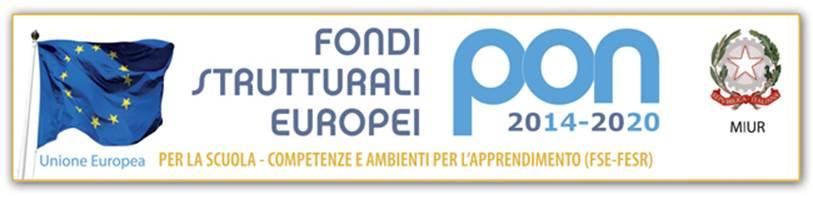 Ministero della Pubblica IstruzioneISTITUTO COMPRENSIVO “SANDRO PERTINI”Via Thomas Mann, 8-20162 Milano- 🕾 0288447715 - 🖷 0288447722               email:MIIC8DF00R@ISTRUZIONE.IT – PEC MIIC8DF00R@PEC.ISTRUZIONE.itCod.mecc. MIIC8DF00R  C.F. 80124890155 Cod. Univoco Ufficio UFTUDP Al Dirigente ScolasticoI.C. Sandro PertiniMilanoMODULO PER L’AUTORIZZAZIONE ALL’USCITA AUTONOMA DEGLI ALUNNI DI SCUOLA SECONDARIA DI PRIMO GRADO (ai sensi art. 19 bis del decreto-legge 16 ottobre 2017, n. 148, convertito in legge 4 dicembre 2017, n. 172) Noi sottoscritti ……………..................................................................................................genitori dell’alunno ………………………………………………………………, classe …………. sez ………, della scuola secondaria di primo grado, plesso……………………………………………………..  considerando l’età, visto il grado di autonomia e dello specifico contestoAUTORIZZIAMOnostro/a figlio/a………………….……………………………… all’uscita autonoma da scuola al termine delle lezioni dell’anno scolastico 2020/2021. Siamo a conoscenza di esonerare l’istituzione scolastica e tutto il personale scolastico dalla responsabilità connessa all’obbligo di vigilanza”. Milano__________________FIRMA DEL GENITORE O DI CHI NE FA LE VECI                                 FIRMA DEL GENITORE O DI CHI NE FA LE VECI………………………………………………                       ………………………………………………….ALLEGARE COPIA DEL DOCUMENTO D’IDENTITA’ (solo per gli studenti delle classi prime della scuola secondaria di primo grado)VISTO: FIRMA DEL COORDINATORE DI CLASSE ………………………